Keeping in touch 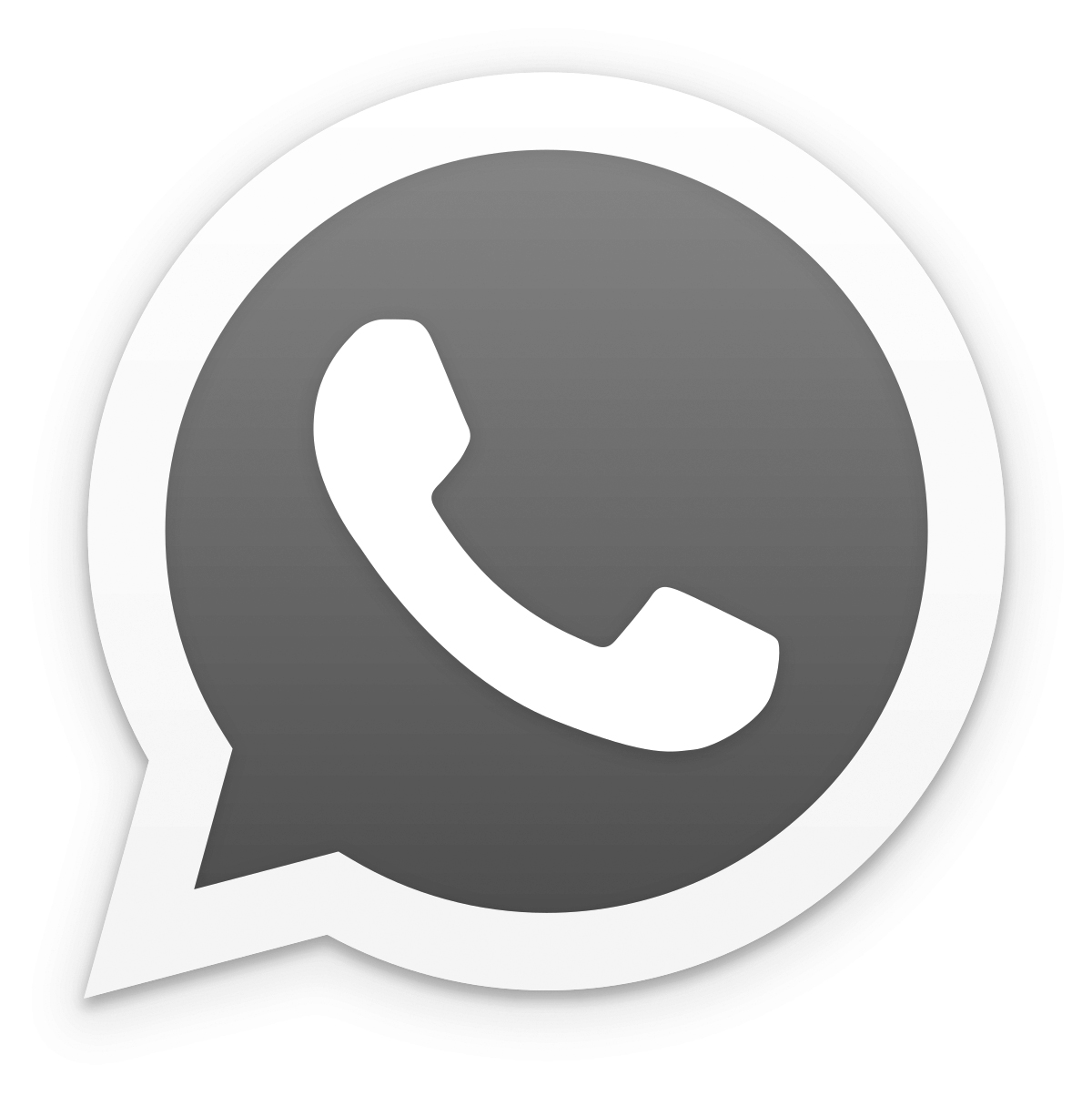 The next few weeks could be challenging for everyone, so it’s important that we all look out for each other…We’re setting up a WhatsApp group for <<add road name here>> so we can all stay in touch. You may need shopping or medical supplies collecting, a friendly phonecall or mail posting; or you may be able to offer help to others.• If you already use WhatsApp, then please text or email your mobile number to <<name>> (details below) and you will be sent an invite to join the group.• If you are not on WhatsApp, please the download the app onto your smartphone, then send your mobile number to <<name>> (details below).• If you’re not sure how to download the app, please contact <<name>> by phone or email and we’ll do our best to help you.• If you don’t have a smartphone, do still get in touch and we’ll make sure you’re kept in the loop.To stay in touch with what’s going on in the wider area, consider also downloading the Nextdoor app.Let’s stick together... stay safe and well,<<name>>  (<<house number and road>>)<<Email address and mobile phone number>> This flyer is available as a download on www.seamillsandcoombedingle.com
Keeping in touchThe next few weeks could be challenging for everyone, so it’s important that we all look out for each other…We’re setting up a WhatsApp group for <<add road name here>> so we can all stay in touch. You may need shopping or medical supplies collecting, a friendly phonecall or mail posting; or you may be able to offer help to others.• If you already use WhatsApp, then please text or email your mobile number to <<name>> (details below) and you will be sent an invite to join the group.• If you are not on WhatsApp, please the download the app onto your smartphone, then send your mobile number to <<name>> (details below).• If you’re not sure how to download the app, please contact <<name>> by phone or email and we’ll do our best to help you.• If you don’t have a smartphone, do still get in touch and we’ll make sure you’re kept in the loop.To stay in touch with what’s going on in the wider area, consider also downloading the Nextdoor app.Let’s stick together... stay safe and well,<<name>>  (<<house number and road>>)<<Email address and mobile phone number>>This flyer is available as a download on www.seamillsandcoombedingle.com